УТВЕРЖДАЮИ. о. директора  МБУК «ЦБС»города Смоленска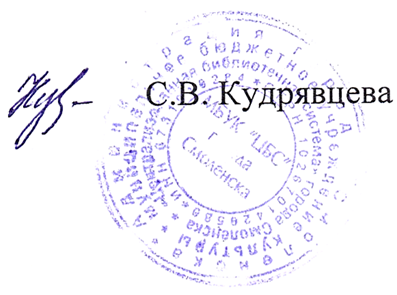 _____ Кудрявцева  С. В. «2»  апреля  2024 годаПоложение о проведенииконкурса детского рисунка«Удивительный  мир космоса»,посвящённого  Всемирному дню авиации и космонавтики.1.Общие положенияПоложение о проведении конкурса детского рисунка «Удивительный  мир космоса», (далее - Конкурс), посвящённого  Всемирному дню авиации и космонавтикиопределяет порядок и условия проведения Конкурса.Учредитель Конкурса - муниципальное бюджетное учреждение культуры «Централизованная библиотечная система» города Смоленска.Организатор Конкурса – Центральная детская библиотека имени А. В. Мишина.Целью Конкурса является  повышение уровня знаний в области истории Отечественной космонавтики и привлечения внимания детей к теме космоса.  Задачи Конкурса:гражданско-патриотическое просвещение пользователей сети Интернет;продвижение книги и чтения в сети Интернет;
 формирование у пользователей сети Интернет художественного вкуса
реализация творческих способностей участников;
привлечение населения к участию в мероприятиях, посвящённых празднованию Всемирного дня авиации и космонавтики. 1.6. Общее руководство Конкурсом осуществляют модераторы – работники центральной  детской библиотеки имени А. В. Мишина.2. Организация конкурса2.1. В Конкурсе имеют право принимать участие лица в возрасте от 3 лет.2.2. Конкурс проводится со  2   апреля   по 25 апреля  2024 года, состоит из 3-х этапов.2.3. Для участия в Конкурсе необходимо выполнить следующие условия:до  15 апреля 2024 года (включительно):- прислать конкурсную работу в формате рисунок  на тему «Удивительный мир космоса» на электронную почту smolcdb@mail.ru с пометкой «На конкурс».-в личные сообщения сообщества «Центральная детская библиотека имени А. В. Мишина»  в социальной сети «ВКонтакте» https://vk.com/centralnayabibliotekamishinaДля участия в Конкурсе принимаются творческие работы в формате рисунка (с применением любого творческого подхода)2.4. Не принимаются к участию работы:- унижающие достоинство других лиц (физических или юридических, частных или государственных), целых социальных групп;- направленные на разжигание межнациональной, религиозной или другой розни;- содержащие оскорбления других народов, официальных лиц и глав иностранных государств;- содержащие пропаганду насилия, наркотиков, порнографии;- содержащие ненормативную лексику.2.5. Организаторы обязуются использовать персональные данные участников Конкурса только с их согласия в рамках проведения Конкурса (Приложение 2).2.6.Организаторы оставляют за собой право использовать конкурсные работы в некоммерческих целях в сети Интернет, СМИ, в учреждениях образования и культуры.Критерии оценки3.1. Конкурсные работы оцениваются жюри по следующим критериям:соответствие конкурсной работы тематике конкурса; оригинальность идеи и творческий подход;выполнение всех условий Конкурса.4. Этапы проведения Конкурса4.1. Конкурс проводится в 3 этапа:I этап (2 апреля – 15 апреля 2024 года) – приём заявок и конкурсных работ;II этап (16 апреля –22  апреля   2024 года) – открытое интернет-голосование на официальном сайте учреждения - http://smolensk.library67.ru/konkursy/и определение победителей;III этап (23 апреля  – 25 апреля  2024 года)–размещение на официальном сайте учреждения в разделе «Конкурсы» (http://smolensk.library67.ru/konkursy/) электронных Дипломов победителей Конкурса и Сертификатов участников.Контактная информациятелефон                   4(812) 66-43-18электронная  почта  smolcdb@mail.ruгруппа «Центральная библиотека имени Мишина» в социальной сети «ВКонтакте» https://vk.com/centralnayabibliotekamishinaПриложение 1Заявка участника(ков)конкурса детского рисунка«Удивительный мир космоса», посвящённого Всемирному дню авиации и космонавтики.Приложение 2СОГЛАСИЕна обработку персональных данныхЯ, _________________________________________________(Фамилия, имя, отчество полностью)даю согласие муниципальному бюджетному учреждению культуры «Централизованная библиотечная система» города Смоленска, юридический адрес: г. Смоленск, проспект Строителей, д. 24, на автоматизированную, а также без использования средств автоматизации обработку моих персональных данных, а именно совершение действий, предусмотренных пунктом 3 статьи 3 Федерального закона от 27.07.2006 № 152-ФЗ «О персональных данных».	Перечень моих персональных данных, на обработку которых я даю согласие:- фамилия, имя, отчество;- наименование образовательного учреждения;- адрес электронной почты.Настоящее согласие действует со дня его подписания до 31декабря 2023года.______________                  ______________      _____________________ (дата)                               (подпись)               (расшифровка подписи)ФИО участника (полностью)Дата рожденияКонтактный телефонАдрес электронной почты Учебное заведение  (с указанием класса)ФИО руководителя (если есть)Название творческой работыСогласие на обработку персональных данных